https://www.portisland.com/vacation-rentals-detail.php?73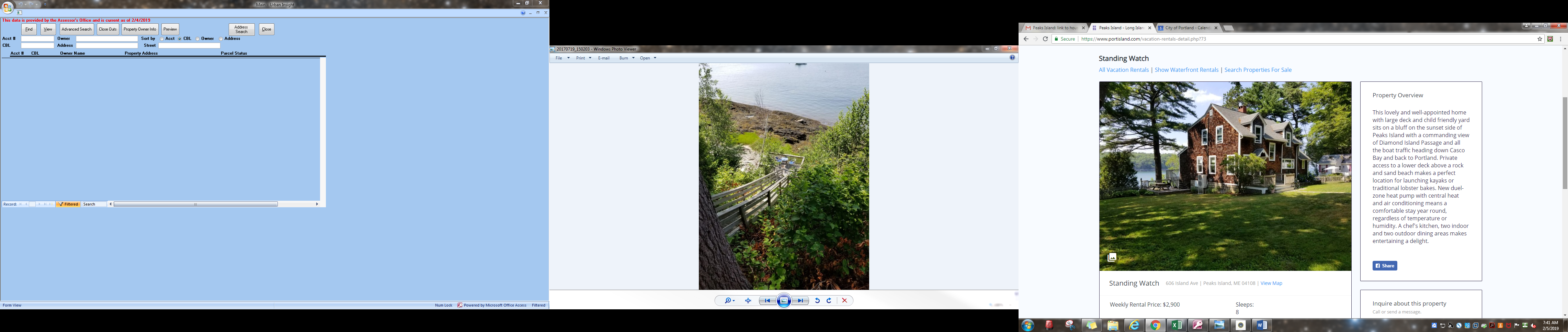 